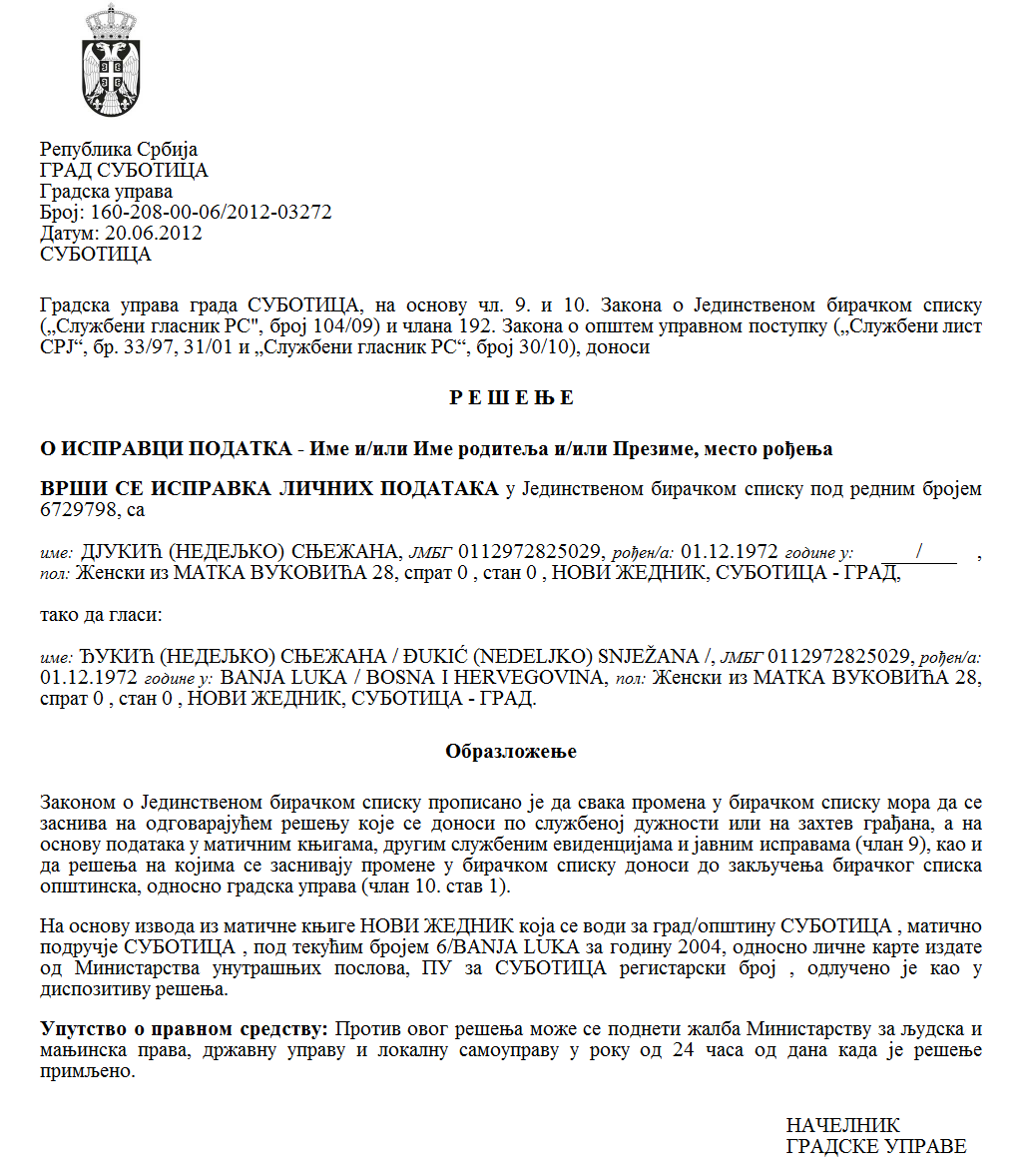 SZERB KÖZTÁRSASÁG VAJDASÁG AUTONÓM TARTOMÁNY ZENTA KÖZSÉG ZENTA  КÖZSÉG KÖZSÉGI KÖZIGAZGATÁSI HIVATALАSzám: 020-9/2022-IVKelt: 2022. január 31-énAz egyesületek által a  közérdekű programok serkentő eszközei  vagy az eszközök hiányzó részének társfinanszírozására az eszközök odaítélésének és  használatának  eljárásáról szóló rendelet (az SZK Hivatalos Közlönye,  31/2021. sz.)  21. szakaszának  2. bekezdése  alapján Zenta község Községi Közigazgatási Hivatalának  vezetője  2022. január 31-én meghozta az alábbi H A T Á R O Z A T O T A 2021-ES ÉVBEN  AZ EGYESÜLETEKNEK  A  PROGRAMJAI, ILLETVE PROJEKTUMAI  MEGVALÓSÍTÁSÁRÓL  SZÓLÓ  JELENTÉSEINEK   ELLENŐRZÉSÉBEN  ILLETÉKES  BIZOTTSÁG  KINEVEZÉSÉRŐL Zenta község Községi Közigazgatási Hivatalának vezetője  kinevezi a  2021-es évben  az egyesületeknek a programjai, illetve projektumai megvalósításáról  szóló jelentéseinek  ellenőrzésében illetékes  bizottságot  az  alábbi személyek összetételében: Radonjić Dragana, zentai lakost – elnöknek  Rác Szabó Márta, zentai lakost  - tagnak  és  Jankai Polyák Tamara, zentai lakost  - tagnak.  A jelen határozat 1. pontja szerinti   bizottság  feladata, hogy:az egyesületek   elbeszélő  és   pénzügyi   jelentéseinek  a  2021-es évben   a  programok, illetve projektumok megvalósításáról és  a  megküldött bizonyítékok ellenőrzésével az eszközök rendeltetésszerű felhasználását  illetően,  eszközölje   a  megvalósított  programok, illetve projektumok megvalósításának ellenőrzését és  Zenta község költségvetéséből   nyilvános  pályázat  útján az  odaítélt eszközök   felhasználásának ellenőrzését,  kidolgozza  a  2021-es  évben   a költségvetési eszközökből  az egyesületek programjai  pénzügyi  támogatásának  a megvalósításáról szóló jelentést,  lefolytassa a  sikerességi, minőségi  és  a programcélok megvalósítási  fokozata   elemzését, amelyekre  eszközök kerültek odaítélésre   a  pályázaton, ha  úgy értékeli, hogy  ez   egy bizonyos terület  állapotának előmozdításához vezetne, amelyben a  használóknak  pénzeszközök kerültek odaítélésre.  A jelen  határozatot közzé kell tenni Zenta Község Hivatalos Lapjában. Indoklás: Az egyesületeknek, amelyek  közérdekű programot valósítanak meg a  serkentő programok vagy a  hiányzó  eszközök  részének   finanszírozására   az eszközök  odaítélési és   ellenőrzési  eljárásról szóló rendelet (az SZK Hivatalos Közlönye,  31/2021. sz.) 21. szakasza előirányozza: „Zenta község Községi Közigazgatási Hivatala, illetve  a  Községi Közigazgatási Hivatal   szervezeti egysége, amely  hatáskörrel rendelkezik a serkentésre kerülő területen (a továbbiakban: hatásköri szerv) figyelemmel kíséri a programok megvalósítását,   amelyekre   eszközök  kerültek odaítélésre, összhangban a jelen rendelettel. Zenta község Községi Közigazgatási Hivatalának vezetője   külön bizottságot alakíthat   a  programok  megvalósításának  figyelemmel kísérésére,   amely ellátja   a  programok  figyelemmel kísérési feladatát   Zenta község Községi Közigazgatási Hivatala,  mint hatásköri szerv által,  a  jelen  szakasz 1. bekezdésének  értelmében. A program megvalósítása figyelemmel kísérése felöleli: 1. az egyesületek kötelezettségét, hogy  tájékoztassák   a hatásköri szervet   a  programok megvalósításáról  a  szerződésben megállapított határidőkben,  2. a  hatásköri szerv által a jelentések áttekintését,  3. a hatásköri szerv  képviselői látogatási monitoringját,  4. az egyesület kötelezettségét, hogy  lehetővé tegye   a  hatásköri  szerv képviselőinek, hogy betekintést végezzenek   a  mérvadó   dokumentációba, amely a program megvalósítása során keletkezett,  5. információk begyűjtését a  programhasználóktól,  6.  egyéb a szerződéssel  előirányozott  aktivitásokat.  A figyelemmel kísérés  felölelheti  a  meghatalmazott könyvvizsgáló  könyvvizsgálatát, ha   ez elő lett irányozva   a  pályázati feltételekkel és a szerződéssel.  Az egyesület, illetve  a programot  megvalósító  köteles  a  hatásköri szervnek lehetővé tenni  a  program   megvalósításának figyelemmel kísérését.” Az egyesületeknek, amelyek  közérdekű programot valósítanak meg a  serkentő programok vagy a  hiányzó  eszközök  részének   finanszírozására   az eszközök  odaítélési és   ellenőrzési  eljárásról szóló rendelet (az SZK Hivatalos Közlönye,  31/2021. sz.) 30. szakasza előirányozza:„A hatásköri szerv  kidolgozza  a  jelentést   az egyesületek  által   megvalósított pénzügyi támogatásról   a  költségvetési eszközökből az  előző naptári évre  vonatkozóan.  A jelen  szakasz 1. bekezdése szerinti  jelentést közzé kell tenni   Zenta  község hivatalos honlapján,   Zenta község hirdetőtábláján  és  az e – Közigazgatás portálján  legkésőbb január  15-égi a folyó évben.  A hatásköri szerv  lefolytathatja   a  sikerességi, minőségi és   a  programcélok   megvalósítási fokának  elemzését,  amelyekre  eszközök kerültek odaítélésre   a  pályázaton,  amennyiben  úgy értékeli, hogy  ez  egy bizonyos  terület állapotának  előmozdításához vezetne, amelyen  a  használóknak pénzeszközök kerültek odaítélésre.”Tekintve, hogy szakemberek ellenőrizzék  az egyesületek  elbeszélő és pénzügyi jelentéseit,  Zenta község Községi Közigazgatási Hivatalának vezetője   a  fent  felsoroltak alapján  meghozta  a  jelen határozat rendelkező része  szerinti  határozatot.  JOGORVOSLATI UTASÍTÁS: A jelen határozat ellen  fellebbezés nyújtható be   ZENTA KÖZSÉG KÖZSÉGI TANÁCSÁNAK  címére, 24400 ZENTA, FŐ TÉR 1. A fellebbezést  a  jelen szervnek kell benyújtani   közvetlenül írásban  vagy szóban, jegyzőkönyvre mondva vagy  ajánlott postai  küldeményként  a  következő címre ZENTA, FŐ TÉR .  Sarnyai Rózsa Edit  okl. jogász s. k. Zenta  község Községi Közigazgatási Hivatalának vezetője  Kecskés  Dezső, okl. jogász s. k.   Megküldeni: a  bizottság tagjainak 